ΧΑΡΤΗΣ ΟΡΙΩΝ 1ου ΔΗΜ ΣΧ ΠΕΡΑΜΑΤΟΣ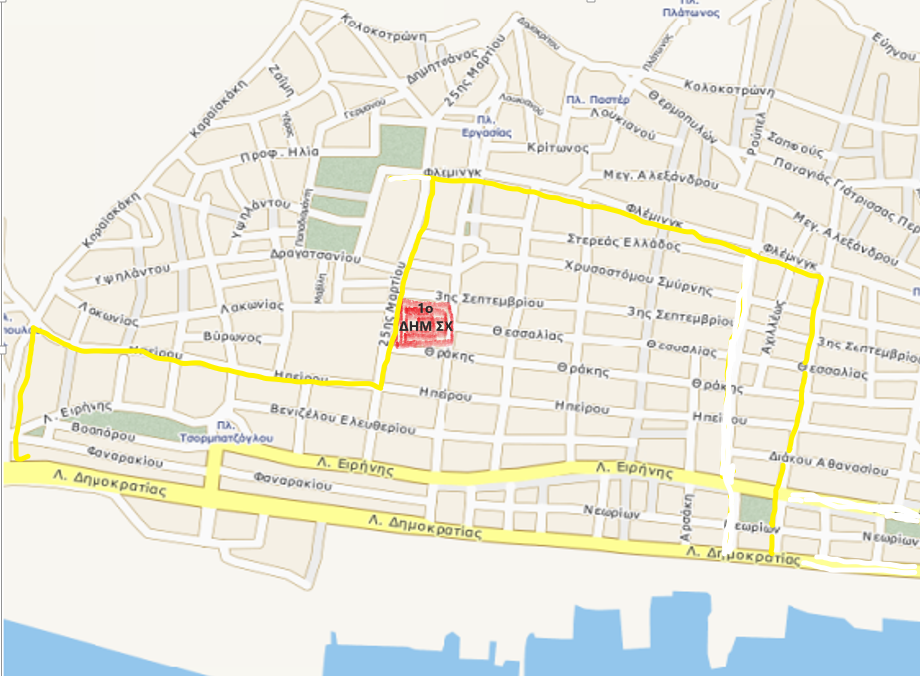 ΔΙΕΥΚΡΙΝΙΣΕΙΣ25ης ΜΑΡΤΙΟΥΑΠΌ Λ.ΕΙΡΗΝΗΣ  ΩΣ ΗΠΕΙΡΟΥ ΟΛΗΑΠΌ ΗΠΕΙΡΟΥ ΩΣ ΦΛΕΜΙΝΓΚ ΟΙ ΖΥΓΟΙΑΠΌ Λ.ΕΙΡΗΝΗΣ  ΩΣ ΗΠΕΙΡΟΥ ΟΛΗΑΠΌ ΗΠΕΙΡΟΥ ΩΣ ΦΛΕΜΙΝΓΚ ΟΙ ΖΥΓΟΙΒΥΖΑΝΤΙΟΥΑΠΌ ΗΠΕΙΡΟΥ ΩΣ  Λ. ΕΙΡΗΝΗΣ ΟΛΗΑΠΌ ΗΠΕΙΡΟΥ ΩΣ  Λ. ΕΙΡΗΝΗΣ ΟΛΗΗΠΕΙΡΟΥ ΑΠΌ 25ης ΜΑΡΤΙΟΥ ΩΣ  ΣΟΦ.ΒΕΝΙΖΕΛΟΥ ΟΛΗ και 2-68ΑΠΌ 25ης ΜΑΡΤΙΟΥ ΩΣ  ΣΟΦ.ΒΕΝΙΖΕΛΟΥ ΟΛΗ και 2-68Λ.ΔΗΜΟΚΡΑΤΙΑΣ1-2 ΩΣ 2271-2 ΩΣ 227Λ.ΕΙΡΗΝΗΣ1-1452-176ΠΛΟΥΤΩΝΟΣΑΠΌ ΗΠΕΙΡΟΥ ΩΣ  Λ. ΕΙΡΗΝΗΣ ΟΛΗΑΠΌ ΗΠΕΙΡΟΥ ΩΣ  Λ. ΕΙΡΗΝΗΣ ΟΛΗΠΟΝΤΙΩΝ ΩΣ ΗΠΕΙΡΟΥ ΟΛΗ ΩΣ ΗΠΕΙΡΟΥ ΟΛΗΣΟΦ. ΒΕΝΙΖΕΛΟΥΑΠΌ ΦΛΕΜΙΝΓΚ ΩΣ Λ. ΔΗΜΟΚΡΑΤΙΑΣ ΟΙ ΖΥΓΟΙ ΑΡΙΘΜΟΙΑΠΌ ΦΛΕΜΙΝΓΚ ΩΣ Λ. ΔΗΜΟΚΡΑΤΙΑΣ ΟΙ ΖΥΓΟΙ ΑΡΙΘΜΟΙΝΕΩΡΙΩΝΕΩΣ ΣΟΦ. ΒΕΝΙΖΕΛΟΥ ΟΛΗΕΩΣ ΣΟΦ. ΒΕΝΙΖΕΛΟΥ ΟΛΗΚΑΝΑΡΗΕΩΣ ΗΠΕΙΡΟΥ ΟΛΗΕΩΣ ΗΠΕΙΡΟΥ ΟΛΗΗ ΦΛΕΜΙΓΚ ΕΙΝΑΙ ΕΚΤΟΣ ΤΩΝ ΟΡΙΩΝ ΤΟΥ ΣΧΟΛΕΙΟΥΗ ΦΛΕΜΙΓΚ ΕΙΝΑΙ ΕΚΤΟΣ ΤΩΝ ΟΡΙΩΝ ΤΟΥ ΣΧΟΛΕΙΟΥΗ ΦΛΕΜΙΓΚ ΕΙΝΑΙ ΕΚΤΟΣ ΤΩΝ ΟΡΙΩΝ ΤΟΥ ΣΧΟΛΕΙΟΥ